З А Я В К Ана обучение по охране труда педагогических работников организации с 24 по 25 апреля 2024 г.*Заполните информацию ниже или приложите карточку предприятияСписок работников, направляемых на обучение в ЧОУ ДПО «Учебный центр «Охрана труда»Подпись руководителя ___________________«____»  ____________ 20 __ г.ДиректоруЧОУ ДПО "Учебный центр "Охрана труда"Воротникову А.В.Название организации (полное и сокращенное по Уставу)Название организации (полное и сокращенное по Уставу)Название организации (полное и сокращенное по Уставу)Название организации (полное и сокращенное по Уставу)Название организации (полное и сокращенное по Уставу)Название организации (полное и сокращенное по Уставу)Название организации (полное и сокращенное по Уставу)Название организации (полное и сокращенное по Уставу)Должность и ФИО руководителя организации, подписывающего договорДолжность и ФИО руководителя организации, подписывающего договорДолжность и ФИО руководителя организации, подписывающего договорДолжность и ФИО руководителя организации, подписывающего договорДолжность и ФИО руководителя организации, подписывающего договорДолжность и ФИО руководителя организации, подписывающего договорДолжность и ФИО руководителя организации, подписывающего договорДолжность и ФИО руководителя организации, подписывающего договорДолжность и ФИО руководителя организации, подписывающего договорДолжность и ФИО руководителя организации, подписывающего договорДолжность и ФИО руководителя организации, подписывающего договорДолжность и ФИО руководителя организации, подписывающего договорДолжность и ФИО руководителя организации, подписывающего договорДействует на основанииДействует на основанииДействует на основанииДействует на основанииТелефон, код городаТелефон, код городаТелефон, код городаТелефон, код городаE-mail (для обмена документами)E-mail (для обмена документами)E-mail (для обмена документами)E-mail (для обмена документами)E-mail (для обмена документами)E-mail (для обмена документами)E-mail (для обмена документами)ИННИННИНН КППОКВЭДОКВЭДОКВЭДОКВЭДЮридический адрес организации:Юридический адрес организации:Юридический адрес организации:Юридический адрес организации:Юридический адрес организации:Юридический адрес организации:Почтовый адрес организации:Почтовый адрес организации:Почтовый адрес организации:Почтовый адрес организации:Почтовый адрес организации:Электронный документооборот (выделить нужное)Электронный документооборот (выделить нужное)Электронный документооборот (выделить нужное)Электронный документооборот (выделить нужное)Электронный документооборот (выделить нужное)Электронный документооборот (выделить нужное)Электронный документооборот (выделить нужное)Электронный документооборот (выделить нужное)Электронный документооборот (выделить нужное)ЕстьЕстьНетНетНетНетВ какой системе:В какой системе:В какой системе:В какой системе:Контактное лицо (ФИО, должность):Контактное лицо (ФИО, должность):Контактное лицо (ФИО, должность):Контактное лицо (ФИО, должность):тел.*Заполняется обязательно*Заполняется обязательно*Заполняется обязательно*Заполняется обязательноВид обучения Вид обучения Вид обучения Вид обучения Вид обучения Вид обучения Вид обучения Вид обучения Вид обучения Вид обучения СтоимостьСтоимостьСтоимостьСтоимостьСтоимостьСтоимостьСтоимостьСтоимость1Программа обучения по общим вопросам охраны труда и функционирования системы управления охраной трудаПрограмма обучения по общим вопросам охраны труда и функционирования системы управления охраной трудаПрограмма обучения по общим вопросам охраны труда и функционирования системы управления охраной трудаПрограмма обучения по общим вопросам охраны труда и функционирования системы управления охраной трудаПрограмма обучения по общим вопросам охраны труда и функционирования системы управления охраной трудаПрограмма обучения по общим вопросам охраны труда и функционирования системы управления охраной трудаПрограмма обучения по общим вопросам охраны труда и функционирования системы управления охраной трудаПрограмма обучения по общим вопросам охраны труда и функционирования системы управления охраной трудаПрограмма обучения по общим вопросам охраны труда и функционирования системы управления охраной трудаПрограмма обучения по общим вопросам охраны труда и функционирования системы управления охраной труда 1500 1500 1500 1500 1500 1500100010002Обучение по оказанию первой помощи пострадавшимОбучение по оказанию первой помощи пострадавшимОбучение по оказанию первой помощи пострадавшимОбучение по оказанию первой помощи пострадавшимОбучение по оказанию первой помощи пострадавшимОбучение по оказанию первой помощи пострадавшимОбучение по оказанию первой помощи пострадавшимОбучение по оказанию первой помощи пострадавшимОбучение по оказанию первой помощи пострадавшимОбучение по оказанию первой помощи пострадавшим1000100010001000100010005005003Обучение мерам пожарной безопасности по программам ДПО *(* требуется наличие ранее выданного удостоверения по пожарно-техническому минимуму)Обучение мерам пожарной безопасности по программам ДПО *(* требуется наличие ранее выданного удостоверения по пожарно-техническому минимуму)Обучение мерам пожарной безопасности по программам ДПО *(* требуется наличие ранее выданного удостоверения по пожарно-техническому минимуму)Обучение мерам пожарной безопасности по программам ДПО *(* требуется наличие ранее выданного удостоверения по пожарно-техническому минимуму)Обучение мерам пожарной безопасности по программам ДПО *(* требуется наличие ранее выданного удостоверения по пожарно-техническому минимуму)Обучение мерам пожарной безопасности по программам ДПО *(* требуется наличие ранее выданного удостоверения по пожарно-техническому минимуму)Обучение мерам пожарной безопасности по программам ДПО *(* требуется наличие ранее выданного удостоверения по пожарно-техническому минимуму)Обучение мерам пожарной безопасности по программам ДПО *(* требуется наличие ранее выданного удостоверения по пожарно-техническому минимуму)Обучение мерам пожарной безопасности по программам ДПО *(* требуется наличие ранее выданного удостоверения по пожарно-техническому минимуму)Обучение мерам пожарной безопасности по программам ДПО *(* требуется наличие ранее выданного удостоверения по пожарно-техническому минимуму)18001800180018001800180012001200ИтогоПакет «3 в 1» (входят п.1, 2, 3)Пакет «3 в 1» (входят п.1, 2, 3)Пакет «3 в 1» (входят п.1, 2, 3)Пакет «3 в 1» (входят п.1, 2, 3)Пакет «3 в 1» (входят п.1, 2, 3)Пакет «3 в 1» (входят п.1, 2, 3)Пакет «3 в 1» (входят п.1, 2, 3)Пакет «3 в 1» (входят п.1, 2, 3)Пакет «3 в 1» (входят п.1, 2, 3)Пакет «3 в 1» (входят п.1, 2, 3)43004300430043004300430027002700№ п/пФамилия, имя, отчество обучаемого(полностью)ДолжностьСНИЛСДата рожденияВид обученияФормаобучения(очно или вебинар)Внимательно проверьте данные организации и работников, направляемых на обучение во избежание ошибок в документах. Внимательно проверьте данные организации и работников, направляемых на обучение во избежание ошибок в документах. Внимательно проверьте данные организации и работников, направляемых на обучение во избежание ошибок в документах. Внимательно проверьте данные организации и работников, направляемых на обучение во избежание ошибок в документах. Внимательно проверьте данные организации и работников, направляемых на обучение во избежание ошибок в документах. Внимательно проверьте данные организации и работников, направляемых на обучение во избежание ошибок в документах. Подробности у методистов: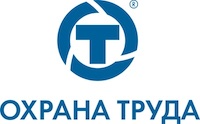 ЧОУ ДПО «Учебный центр «Охрана труда»610016, г. Киров, Октябрьский проспект, д.22а(8332) 746-946,  8-804-700-00-46, e-mail: seminar@truda.pro,сайт:  www.truda.pro